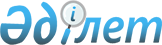 Шымкент қаласынан Қазақстан Республикасы Парламенті Сенатының депутаттарын сайлауды тағайындау туралыҚазақстан Республикасы Президентінің 2018 жылғы 9 тамыздағы № 731 Жарлығы.
      Қазақстан Республикасы Конституциясының 44-бабы 2) тармақшасына, 50-бабы 2-тармағына, "Қазақстан Республикасындағы сайлау туралы" 1995 жылғы 28 қыркүйектегі Қазақстан Республикасы Конституциялық заңының 69-бабы 1-тармағының 2) тармақшасына, 129-бабына жəне "Қазақстан Рес публикасының əкімшілік-аумақтық құрылысының кейбір мəселелері туралы" Қазақстан Рес публикасы Президентінің 2018 жылғы 19 маусымдағы № 702 Жарлығына сəйкес ҚАУЛЫ ЕТЕМІН:
      1. 2018 жылғы 5 қазанға Шымкент қаласынан Қазақстан Республикасы Парламенті Сенатының депутаттарын сайлау тағайындалсын.
      2. Дауыс берудi өткiзу, сайлау қорытындыларын жəне Қазақстан Республикасы Парламенті Сенаты депутаттарының өкiлеттiк мерзiмiн айқындау "Қазақстан Республикасындағы сайлау туралы" Қазақстан Республикасы Конституциялық заңының 129-бабына сəйкес жүзеге асырылатын болып белгіленсін.
      3. Қазақстан Республикасының Үкіметі, Шымкент қаласының əкімі Шымкент қаласынан Қазақстан Республикасы Парламенті Сенатының депутаттарын сайлауды ұйымдастырушылық, материалдық-техникалық жəне қаржылық қамтамасыз ету жөніндегі шараларды қабылдасын.
      4. Осы Жарлық алғашқы ресми жарияланған күнінен бастап қолданысқа енгізіледі.
					© 2012. Қазақстан Республикасы Әділет министрлігінің «Қазақстан Республикасының Заңнама және құқықтық ақпарат институты» ШЖҚ РМК
				
      Қазақстан Республикасының
Президенті

Н.Назарбаев
